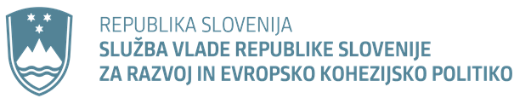 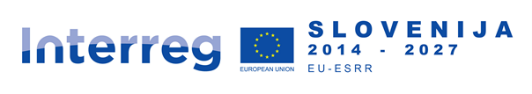 KONFERENCA   »SLOVENIJA   V   TRANSNACIONALNIH   PROGRAMIH   INTERREG"Nacionalna  zaključna  konferenca  za obdobje  2014-2020  in  otvoritvena  konferenca        za  obdobje  2021-2027  (transnacionalni  in  medregionalni  programi  Interreg  -  ETS)Organizator:  Služba Vlade RS za razvoj in evropsko kohezijsko politiko  (SVRK)  kot nacionalni organ programov Interreg Datum: 12. oktober 2021Kraj: Austria Trend Hotels, Dunajska cesta 154, LjubljanaPrijava na: www.eu-skladi.siPROGRAM8.30-9.00	Registracija in kava (ali vklop)9.00-9.15	Uvodni pozdrav: Tanja Rener, SVRK, vodja Sektorja za ETS 9.15-9.30	Slavnostni nagovor: Zvonko Černač, SVRK, minister 9.30-11.10	Slovenija v transnacionalnih programih Interreg 2014-2020Pregled sodelovanja Slovenije v transnacionalnih programih 2014-2020: Nadja Kobe, SVRKOsvetlitev institucionalne, tematske in medregionalne vrednosti transnacionalnega sodelovanja Danilo Čeh, Bistra Ptuj (Vzhodna Slovenija) Miro Kristan, Posoški razvojni center (Zahodna Slovenija)Grit Ackermann, Gospodarska zbornica Slovenije (inovacije)Univerza v Ljubljani, Naravoslovno-tehniška fakulteta (podnebne spremembe in tveganja): Jerca Praprotnik KastelicOdziv iz publike11.10-11.30	Odmor11.30-12.30	Programi Interreg 2021-2027Pregled novih transnacionalnih programov Območje Alp, Srednja Evropa, Podonavje, Adrion, Evro-MED: Mojca Krisch, SVRKPregled medregionalnih programov Interreg Europe, ESPON, URBACT: Urška Trojar, SVRK; Blanka Bartol in Tomaž Miklavčič, Ministrstvo za okolje in prostor Odziv iz publike12.30-13.30: Odmor za kosilo13.30-15.15: Transnacionalni programi Interreg 2021-2027Pregled prioritet in specifičnih ciljev transnacionalnih programov: Dimitrij Kuzmić in Nadja Kobe, SVRKHarmonizacija in poenostavitve: Anton Pavlin, SVRKVprašanja in odgovori15.15-15.20	Napoved razpisov in zaključek konferenceZa udeležbo na dogodku na lokaciji morajo vsi udeleženci izpolnjevati takrat veljavne pogoje PCT za zajezitev širjenja okužb z virusom SARS - COVID 19. 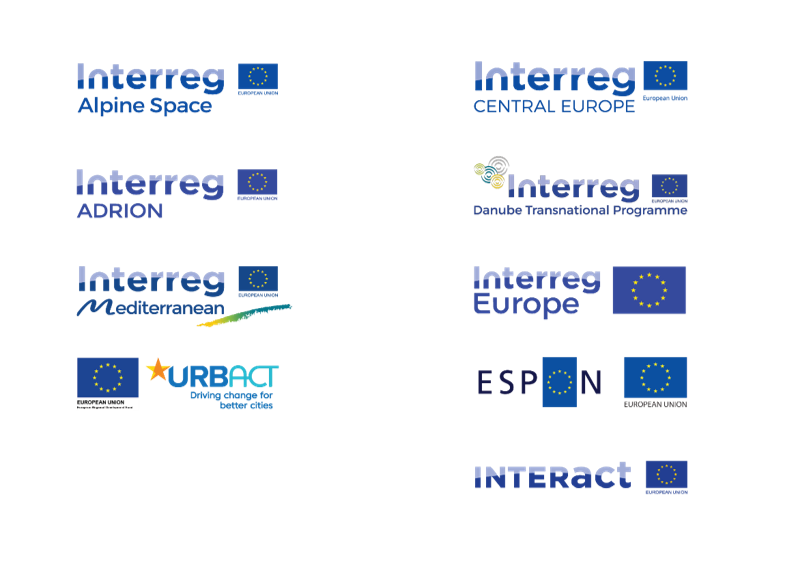 